Advocacy and Mentorship Program Regional Advocate RolesUnderstands and educates Resource Parents on DCS Policy and ProceduresPerforms training on Resource Parent Bill of RightsRepresents Resource Parents in SIU, CFTM, court proceedings, and other relevant forumsMeets face-to-face, monthly, with their assigned regional administrator or designeeActs as a communication bridge between Family Service Workers and Resource ParentsProvides a clear channel for Resource Parents to access information, support, and directionAssists Resource Parents with grievances and appeals with DCSPromotes the safety and well-being of children as paramount above anything else 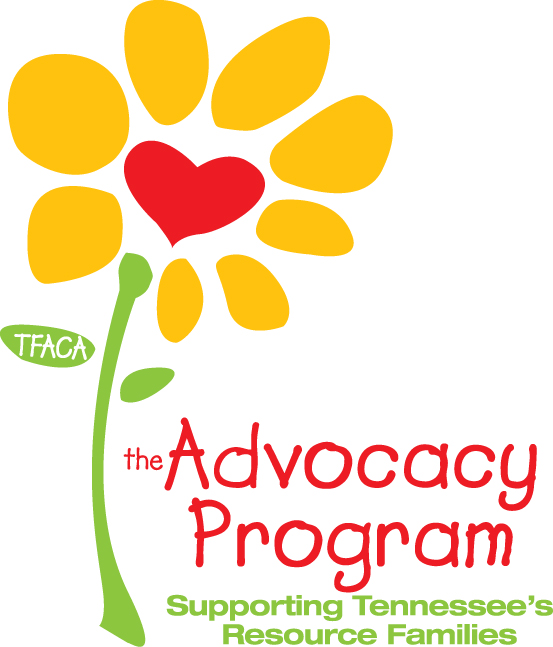 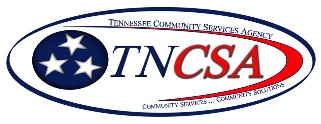 